Дети с задержкой психического развития в условиях инклюзивного образования.Дети с задержкой психического развития имеют достаточно особенностей, которые мешают им усваивать основную образовательную программу.Без специально организованной психолого-педагогической помощи, без специальных условий, соответствующих потребностям таких детей, говорить об удовлетворительном усвоении программного материала просто не приходится.Как Вы помните, еще не так давно в нашей стране существовала целая система специальных коррекционных классов и школ для детей с задержкой психического развития. Но государство решило, что эта система не идеальна, и предложило нам в 2012 году абсолютно новый подход в обучении детей с ЗПР (да и вообще всех детей с ограниченными возможностями здоровья) – инклюзивное образование, которое законодательно закреплено в законе об образовании РФ (Федеральный закон от 29.12.2012 N273-ФЗ «Об образовании в Российской Федерации»)Инклюзивное образование — это процесс обучения и воспитания, при котором все дети, вне зависимости от их физических, психических, интеллектуальных и других особенностей, включены в общую систему образования. Они посещают общеобразовательные школы по месту жительства вместе со своими сверстниками, не имеющими ОВЗ, при этом учитываются их особые образовательные потребности. Кроме того, им оказывается специальная поддержка. В основу инклюзивного образования положена идеология, которая исключает любую дискриминацию детей — обеспечивается равное отношение ко всем людям, но создаются особые условия для детей с особыми образовательными потребностями.    Научить детей с особенностями - задача для педагога довольно трудная, научить детей с ОВЗ в условиях общеобразовательной школы – задача почти невыполнимая, создать для любой категории детей с ОВЗ особые условия, не задев при этом потребности и запросы детей, не имеющих физических, психических, интеллектуальных и других особенностей, - задача просто из области фантастики! Но в нас верят! Главные люди страны и российского образования руками и другими частями тела ратуют за инклюзивное образование, его развитие. Поэтому ничего не остается, как только попытаться разобраться в предложенных документах и требованиях и совершить практически невозможное…Обратимся к статье 79 Федерального закона об образовании. В первом пункте обозначено, что содержание образования и условия организации обучения и воспитания обучающихся с ОВЗ регламентируются адаптированной образовательной программой. Это говорит нам о том, что для детей с ЗПР необходима адаптированная образовательная программа.Всегда ли это нужно?Да, это нужно всегда. Именно работа по адаптированной программе в большей степени учтет индивидуальные особенности ребенка, поможет создать для него все необходимые специальные условия, прописать все труднодостижимые планируемые результаты. Уже во второй статье мы видим вторую формулировку – адаптированная основная общеобразовательная программа (АООП). В чем же разница? Общеобразовательная программа - программа, по которой получают образование все дети. Когда мы говорим про АОП, речь идет о более сильной адаптации, уже индивидуальной адаптации образовательной программы под конкретного ребенка. Например: Ребенок с ЗПР. ПМПК определила ему первый вариант адаптированной основной общеобразовательной программы (7.1). Эта программа вошла в образовательную программу организации. Дальше ребенок реально попадает в инклюзивную образовательную среду, и становится очевидно, что уровень его развития, его особенностей отличается от уровня других детей класса. И в этом случае индивидуально под ребенка создается адаптированная образовательная программа.Несмотря на то, что все основные условия, необходимые для детей с ЗПР, определены образовательной организацией в АООП НОО, каждому конкретному ребенку требуется определение специфических индивидуальных условий.Именно это обосновывает необходимость создания адаптированной образовательной программы (АОП), в которой будут определены все специфические  условия  обучения  и  индивидуальные  планируемые результаты, необходимые для конкретного ученика с ЗПР.Наличие АОП позволяет:—на основе комплексной диагностики определить специальные условия, специфичные для конкретного ребенка с ЗПР;—структурировать и систематизировать процесс обучения;—обозначить основные проблемы в освоении предметных областей и определить индивидуальные планируемые результаты;—определить основные проблемы в области формирования универсальных учебных действий и индивидуальные планируемые результаты;—определить основные направления коррекционной работы и индивидуальные планируемые результаты;—сфокусироваться на актуальных проблемах, которые являются приоритетными для обучения и развития ребенка в определяемый период времени;—определить ресурсы обучающегося с ЗПР.Есть два варианта адаптированной основной общеобразовательной программы для детей с ЗПР. Прописывается, определяется вариант АООП психолого-медико-педагогической комиссией. Соответственно, если ребенок прошел ПМПК, то такая возможность адаптации образовательной программы существует, и ее школа обязана реализовывать. У детей, не прошедших ПМПК, нет возможности обучаться по АООП.  Следовательно, когда мы говорим об адаптации образовательной программы, первым пунктом мы говорим о прохождении психолого-медико-педагогической комиссии.Вслед за законом 19 декабря 2014 года утвержден приказ Министерства образования и науки Российской Федерации № 1598-«Федеральный государственный образовательный стандарт начального общего образования обучающихся с ограниченными возможностями здоровья». Применяется он к правоотношениям, возникающим с 1 сентября 2016 года повсеместно в Российской Федерации.Предметом регулирования стандарта являются отношения в сфере образования следующих групп обучающихся с ограниченными возможностями здоровья: глухих, слабослышащих, слепых, слабовидящих, с тяжелыми нарушениями речи, с нарушениями опорно-двигательного аппарата, с задержкой психического развития, с расстройствами аутистического спектра, со сложными дефектами. И под каждую группу, категорию детей, а следовательно, и для детей с задержкой психического развития, разрабатывается адаптированная основная общеобразовательная программа.  И следом за стандартом эта программа была уже опубликована. Она называется «Примерная адаптированная основная общеобразовательная программа обучающихся с ЗПР», собственно,  она и включает в себя два варианта образовательной программы для детей с задержкой психического развития, которые могут быть взяты за основу формирования адаптированных основных общеобразовательных программ образовательной организацией, обучающей таких детей.Найти примерную АООП НОО обучающихся с ЗПР можно на сайте fgosreestr.ru.  Если просто начать искать АООП НОО ЗПР, Вам откроется не один десяток программ, разработанных, дополненных и исправленных коллегами со всей нашей необъятной Родины, поэтому мы советуем для своей работы использовать первоначально предложенную программу на этом сайте.Обратимся к ФГОС НОО ОВЗ.  Мы уже начинали говорить, что для детей с ЗПР существуют два варианта адаптированной основной общеобразовательной программы: 7.1, 7.2. Эти варианты отличаются тем, что предназначены для детей с разным уровнем развития.Вариант 7.1. предполагает, что обучающийся с ЗПР получает образование, полностью соответствующее по итоговым достижениям к моменту завершения обучения образованию обучающихся, не имеющих ограничений по возможностям здоровья, в те же сроки обучения (1-4 классы).Предназначен для образования обучающихся с ЗПР, достигших к моменту поступления в школу уровня психофизического развития, близкого возрастной норме, позволяющего получить НОО, полностью соответствующее по итоговым достижениям к моменту завершения обучения образованию обучающихся, не имеющих ограничений по возможностям здоровья, в те же сроки. Одним из важнейших условий является устойчивость форм адаптивного поведения.Неспособность обучающегося с ЗПР полноценно освоить отдельный предмет в структуре АООП НОО не должна служить препятствием для выбора или продолжения ее освоения, поскольку у данной категории обучающихся может быть специфическое расстройство школьных навыков (дислексия, дисграфия, дискалькулия), а так же выраженные нарушения внимания и работоспособности, нарушения со стороны двигательной сферы, препятствующие ее освоению в полном объеме.Обучающиеся, не ликвидировавшие в установленные сроки академической задолженности с момента её образования, по усмотрению их родителей (законных представителей) оставляются на повторное обучение, переводятся на обучение по другому варианту АООП в соответствии с рекомендациями ПМПК, либо на обучение по индивидуальному учебному плану.В соответствии с основными положениями нового СанПиН2.4.2.328615, в классе наполняемостью не более 25 человек должно обучаться не больше 4 детей с ЗПР.Вариант 7.2 предполагает, что обучающийся с ЗПР получает образование, сопоставимое по итоговым достижениям к моменту завершения обучения с образованием обучающихся, не имеющих ограничений по возможностям здоровья. Данный вариант предполагает пролонгированные сроки обучения: пять лет, за счёт введения первого дополнительного класса.Предназначен для образования обучающихся с ЗПР, которые характеризуются уровнем развития несколько ниже возрастной нормы, отставание может проявляться в целом или локально в отдельных функциях (замедленный темп или неравномерное становление познавательной деятельности). Отмечаются нарушения внимания, памяти, восприятия и других познавательных процессов, умственной работоспособности и целенаправленности деятельности, в той или иной степени затрудняющие усвоение школьных норм и школьную адаптацию в целом.Неспособность обучающегося с ЗПР освоить вариант 7.2 АООП НОО в полном объеме не должна служить препятствием для продолжения ее освоения. При возникновении трудностей в освоении обучающимся с ЗПР содержания АООП НОО он может быть переведен на обучение по индивидуальному учебному плану с учетом его особенностей и образовательных потребностей.В соответствии с основными положениями нового СанПиН2.4.2.328615,максимальное кол-во детей с ОВЗ в классе, где реализуется 2 вариант АООП НОО обучающихся с ЗПР, должно быть не более 12 человек.В спорных случаях (вариант 7.1 или 7.2) на момент поступления ребёнка в школу ПМПК рекомендует более сложную образовательную среду (вариант 7.1). В случае, если обучающийся не достигает минимального уровня овладения предметными результатами по всем или большинству учебных предметов в течение года, то по рекомендации ПМПК и с согласия родителей (законных представителей) организация может перевести обучающегося на обучение по варианту 7.2.Несмотря на то, что со времени, когда новый закон об образовании и ФГОС НОО ОВЗ спустились с полки Министерства просвещения на землю в образовательные организации в 2016 году, прошло уже больше двух лет, постоянно возникают вопросы и противоречия между предложенным на бумаге и существующим на самом деле. И вот одно из самых очевидных противоречий. Ребенок, обучавшийся по варианту 7.1, испытывает трудности в обучении при всем объеме рекомендованной ему помощи. Он направляется на ПМПК, специалисты которой видят, что у ребенка нет умственной отсталости,  а нужен еще больший объем помощи и увеличение сроков обучения по АООП НОО обучающихся с ЗПР, но по варианту 7.2. Ребенок возвращается в образовательную организацию, которая по закону должна предоставить ему эти условия, то есть школа должна будет срочно уменьшить количество детей в классе в два раза или найти возможность создать специальный класс для детей с ЗПР в количестве не больше 12 человек. Даже в условиях образовательного комплекса это трудно выполнимое требование, не говоря уже о маленьких и малокомплектных школах, в которых могут обучаться 1-2 ребенка, с различными видами нарушений. При невозможности обеспечить требуемые условия руководитель ОО будет склонять родителей отправить ребенка в другую школу, что противоречит статье 79 Закона «Об образовании», в которой говорится, что родитель вправе сам выбрать образовательное учреждение. Соответственно, эта категория детей не имеет возможности получать образование, положенное и по закону. Представители общественных организаций, занимающиеся проблемами инвалидов и детей-инвалидов, написали обращение в Министерство образования РФ, в котором обратили внимание на это несоответствие, и попросили решить проблему.Итак, в Вашем классе появился ребенок с задержкой психического развития. Нет ничего удивительного в том, что дети с ЗПР сейчас есть если не в каждом классе, то уж в каждой общеобразовательной школе – это точно. Вообще категория детей с ЗПР - самая многочисленная категория школьников, обучающихся в системе инклюзивного образования. Вот только с ростом количества таких учеников у педагогов остается неизменным вопросы: а как их учить? с чего начать?Бывает, что ребенок, пришедший из дошкольного образовательного учреждения с диагнозом ЗПР в общеобразовательную школу, уже  имеет соответствующие рекомендации. Но бывает и так, что задержку психического развития диагностируют в процессе обучения в первые 3-5 лет.В случае обнаружения (диагностики) у ребенка ЗПР или наличия ее признаков, учителю следует информировать об этом родителей. Это необходимо сделать в интересах ребенка, чтобы задержка психического развития не приняла устойчивую форму.Работа с родителями очень важна на любом этапе работы с особенным ребенком. Именно они – главные и первые воспитатели и учителя ребёнка, с ними ребёнок проводит (или должен проводить) большую часть времени Родители лучше всех знают своего ребенка, они могут сообщить необходимую информацию о его особенностях, интересах, привычках, что поможет найти подход к конкретному ученику.  Педагогам просто не успеть без участия родителей «нагнать» с обучающимся то, что было упущено и не усвоено. Целесообразно познакомить родителей с правилами поведения на уроке и требованиями учителя к выполнению заданий. Согласованный алгоритм действий при выполнении учебного задания дома и в классе ускорит процесс адаптации ребенка и снизит его тревожность.На данном этапе крайне важно донести до родителей информацию о трудностях, которые испытывает их ребенок, о путях помощи ему в ближайшее время. Для этого необходимо убедить родителей (или законных представителей) обратиться в ПМПК, чтобы появилась возможность адаптации образовательной программы, создания специальных условий, которые помогут их ребенку наверстать то, что по каким-либо причинам упущено. 	Но чтобы заметить проблему у ребенка, учителю необходимо тщательно изучить литературу об особенностях детей с ЗПР. Знать, что стоит требовать от ребёнка, а что ему будет не под силу. Чтобы создавать для него ситуации успеха, которые придадут ему силы и желание учиться дальше, преодолевать трудности (которых у него – вагон и маленькая тележка).	Вам удалось убедить родителей, и ребенок принес заключение комиссии, в котором написана одна из двух возможных формулировок:Адаптированная основная общеобразовательная программа начального общего образования обучающихся с задержкой психического развития. Вариант 7.1Адаптированная основная общеобразовательная программа начального общего образования обучающихся с задержкой психического развития. Вариант 7.2А также в заключении прописаны специальные условия, которые образовательная организация обязана предоставить этому ребенку.	При поступлении даже одного обучающегося с ЗПР, которому в соответствии с заключением ПМПК рекомендовано обучение по АООП, образовательная организация должна реализовать рекомендованные условия. (Письмо Минобрнауки России от 21.06.2018 о направлении информации) Следовательно, ОО создает для него адаптированную основную общеобразовательную программу, которая разрабатывается на базе примерной АООП на уровень образования для отдельного класса, группы или отдельного ребенка.  Программа разрабатывается в несколько этапов. 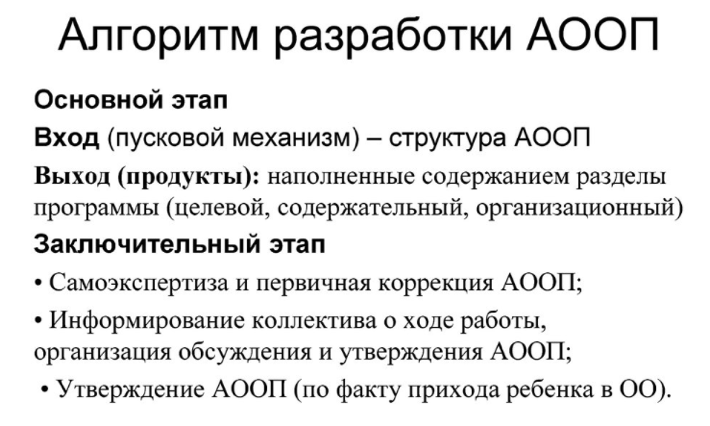 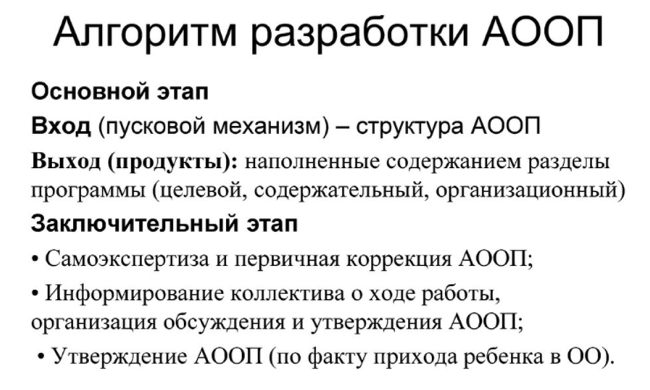 Следующим (и самым главным) шагом будет составление для этого ученика АОП (адаптированной образовательной программы). Я не буду объяснять, какие разделы должны быть в ней и какую «сетку» использовать: на эту тему есть много методических разработок – во-первых, и в каждой образовательной организации зачастую принята своя форма для неё – во-вторых.  Я расскажу, на что обязательно нужно обратить внимание, чтобы программа не стала лишь отпиской «для галочки», а смогла оказать реальную помощь как ребёнку, так и педагогу. 	Прежде чем создавать АОП, нужно провести педагогическую диагностику и выяснить глубину пробелов в знаниях (возможно, возникших очень давно), причины этих пробелов, а также выявить «западающие» психические функции.Содержание программы для детей с ЗПР  практически ничем не отличается от общеобразовательной, поэтому составлять её следует, опираясь на основную образовательную программу и АООП НОО обучающихся с ЗПР, которую образовательная организация составляет, как только ребенок с ЗПР появляется в этой образовательной организации (с заключением ПМПК). 	В ее структуру, наряду с основными разделами образовательной программы начального общего образования, входит еще программа коррекционной работы. Коррекционная работа осуществляется в ходе всего учебно-образовательного процесса, при изучении предметов учебного плана и на специальных коррекционно-развивающих занятиях, где осуществляется коррекция дефектов психофизического развития обучающихся с ЗПР и оказывается помощь в освоении нового учебного материала на уроке и в освоении АООП НОО в целом.Программа коррекционной работы должна обеспечивать:выявление особых образовательных потребностей обучающихся с ЗПР, обусловленных недостатками в их физическом и (или) психическом развитии;создание адекватных условий для реализации особых образовательных потребностей обучающихся с ЗПР;осуществление индивидуально-ориентированного психолого-медико-педагогического сопровождения обучающихся с ЗПР с учетом их особых образовательных потребностей;оказание помощи в освоении обучающимися с ЗПР АООП НОО;возможность развития коммуникации, социальных и бытовых навыков, адекватного учебного поведения, взаимодействия со взрослыми и детьми, формированию представлений об окружающем мире и собственных возможностях.АООП НОО обучающихся с ЗПР включает обязательную часть и часть, формируемую участниками образовательного процесса. Обязательная часть АООП НОО составляет 80%, а часть, формируемая участниками образовательного процесса, - 20% от общего объема АООП НОО.Учебный план включает обязательные предметные области и коррекционно-развивающую область.Обязательные предметные области учебного плана и основные задачи реализации содержания предметных областей  (по варианту 7.1) соответствуют ФГОС НООКоррекционно-развивающая область является обязательной частью внеурочной деятельности, поддерживающей процесс освоения содержания АООП НОО. Выбор коррекционно-развивающих занятий, их количественное соотношение, содержание самостоятельно определяется Организацией исходя из психофизических особенностей и особых образовательных потребностей обучающихся с ЗПР на основе рекомендаций ПМПК и ИПРА обучающихся.Это могут быть: "Коррекционно-развивающие занятия (логопедические и психокоррекционные)" (фронтальные и (или) индивидуальные занятия), "Ритмика" (фронтальные и (или) индивидуальные занятия).Часть Учебного плана, формируемая участниками образовательных отношений, включает часы на внеурочную деятельность (10 часов в неделю), предназначенные для реализации направлений внеурочной деятельности (не более 5 часов в неделю), и часы на коррекционно-развивающую область (не менее 5 часов в неделю).   Упор в АОП нужно сделать на восполнение упущенного, на создание «базы» для освоения следующих знаний, умений и навыков, т.к. без этого ребёнок просто не сможет двигаться дальше. Возможно, придётся на какое-то время приостановить изучение этим учеником текущих тем, и вернуться с ним к тому, что не было усвоено на более ранних этапах. Например, если он ещё не понял тему «Свойства сложения и вычитания», не стоит пока учить его решать даже простые уравнения – он с ними не справится, т.к. этим знаниям в его голове не на что опереться. Или если ребёнок не разобрался с тем, какие бывают звуки и чем звук отличается от буквы, если у него не развиты фонематические процессы, нет смысла по сорок раз объяснять ему, как делается фонетический разбор слова: ему это пока не осилить. Лучше работайте над фонематическим восприятием, и постепенно дело сдвинется с «мёртвой точки».  Естественно, при создании АОП необходимо договориться со всеми специалистами и с администрацией образовательной организации, в какой форме будет Ваша АОП и каким образом вы будете делать соответствующие записи в классном журнале. 	Надо сказать, что это – очень серьёзная, кропотливая и длительная работа, но помощь ребёнку с ЗПР заключается именно в этом. И, скажу как специалист ПМПК, бывает очень больно и обидно за ребят, когда это не делается, и они приходят на комиссию повторно с теми же самыми знаниями, что и в первый раз несколько лет назад. Поэтому в адаптированной программе как раз и нужно отразить все подобные нюансы и постараться просчитать время, необходимое для восполнения пробелов в изучении школьных предметов.Следующий важный момент – в оказании помощи ребёнку должны участвовать несколько человек: это головная боль не только учителя, но и «узких специалистов», учителей-предметников (учитель ИЗО, музыки, физкультуры и т.д.), медицинских работников, родителей…  (В связи с этим и составляется АОП всеми ими совместно, а не одним учителем и не каждым по отдельности.) Большая роль принадлежит здесь учителю-логопеду, педагогу-психологу, учителю-дефектологу, потому что корень проблем с учёбой очень часто (если не сказать – почти всегда) – в недостаточном развитии психический функций (внимания, памяти, мышления и т.д.) и речевых нарушениях. К примеру, ребёнок может не понимать геометрический материал потому, что у него не сформированы пространственное восприятие и мышление, а не потому, что плохо её учит. Или не уметь применить выученные наизусть правила потому, что не развиты мыслительные операции. Естественно, тут надо сосредоточиться на работе с «западающими» процессами, а это – дело «узких» специалистов. Правда, если они в школе отсутствуют, то этот вид деятельности тоже ложится на плечи учителя. К сожалению, в таком случае эффективность оказываемой помощи заметно снижается (один в поле – не воин). Поэтому одна из важнейших задач, которая должна стоять перед администрацией образовательной организации, обучающей детей с ЗПР – привлечь на работу логопеда, психолога и, желательно, дефектолога.В образовательной организации создается ПМП консилиум из специалистов, работающих с данным ребенком. Каждый специалист проводит диагностику, а затем они совместно определяют приоритетные направления работы с ребенком, создают совместно АОП, где обозначают эти приоритетные направления работы на год. Также проводится промежуточная диагностика и диагностика в конце учебного года, по результатам которых проводятся ПМПк с целью коррекции АОП.Огромное значение имеет и то, что родители ни в коем случае не должны оставаться в стороне. Кстати, задачи, решение которых берут на себя родители в реализации адаптированной программы, и их ответственность тоже нужно документально закрепить (прописать в программе).Ещё один из ключевых моментов – в оказании медицинской помощи ребёнку. Как уже говорилось выше, у детей с задержкой психического развития практически всегда отмечается отставание в развитии психических функций. А причиной этого, в свою очередь, является недостаточное или замедленное созревание определённых областей коры головного мозга. Так вот, врач-психиатр и врач-невролог могут назначить медицинские препараты (в таблетках, уколах и пр.), способные стимулировать их развитие и созревание, т.е. такие, после приёма которых ребёнок станет внимательнее, у него улучшатся память, мышление и т.д. Поэтому стоит приложить все силы, чтобы убедить родителей регулярно наблюдаться с ребёнком у этих специалистов.Итоговая аттестация на ступени начального общего образования должна проводиться с учетом возможных специфических трудностей обучающегося с ЗПР в овладении письмом, чтением или счетом. Вывод об успешности овладения содержанием АООП НОО должен делаться на основании положительной индивидуальной динамики.Предметом итоговой оценки освоения обучающимися с ЗПР АООП НОО является достижение предметных и метапредметных результатов и достижение результатов, освоения программы коррекционной работы.Как учить ребёнка с задержкой в условиях класса? Ответ и прост, и сложен одновременно: применяя индивидуальный и дифференцированный подход. Что это значит?  Учителю необходимо уделять для него на уроке отдельное время и особое внимание. Например, объяснить задание или тему ещё раз, когда остальные дети уже приступили к выполнению упражнения и работают самостоятельно. Объяснять ему непонятный материал или новую тему несколько раз, другими словами, с большим количеством примеров, более подробно, с использованием наглядных материалов. Давать несколько другие задания, которые ему в данный момент под силу (например, на карточках). Спрашивать на уроках после ответов сильных учеников, чтобы у него была возможность увидеть и услышать образец ответа. Разрешать ему при ответе, при выполнении заданий пользоваться вспомогательными материалами: таблицами, памятками, алгоритмами, схемами, планами и пр. В общем, это означает для учителя большую предварительную, подготовительную работу, но только так возможно получение результата в обучении детей с подобными проблемами.Очень частый вопрос, который волнует учителя, обучающего детей с ЗПР, касается их оценивания: какими критериями пользоваться при выставлении отметки? С чем или с кем сравнивать их уровень знаний и умений? Можно ли ставить положительные оценки «за работу», «за старание» или «чтобы не отбить желание учиться»? Тут напомню, что обучающиеся с задержкой психического развития вполне могут усваивать общеобразовательную программу (если им оказывается всевозможная помощь), поэтому не надо им ставить повышенные отметки из жалости. Оценивайте их в соответствии с той адаптированной программой, которую вы для них создали. Критерии оценки остаются теми же, что и для всех остальных учеников, но необходимо учесть несколько условий.Первое – опирайтесь на то содержание учебного материала, которое в данный момент осваивает данный  ученик, и на его возможности. Например, весь класс уже учится делать морфологический разбор существительного, а этот ребёнок ещё только начал изучать  тему «Определение склонения существительного»; естественно, ему вы будете ставить отметки по результатам освоения именно этой темы.  Или весь класс за урок решил десять примеров и три задачи, а этот успел справиться с пятью примерами и одной задачей (конечно, при условии, что он не ерундой занимался половину урока, а тоже работал) – ставите отметку за качество выполнения, а не за количество.Второе – не требуйте и не ждите от него повышенного уровня знаний: пусть он успеет понять и запомнить хотя бы обязательный  минимум или так называемый «средний уровень».Третье – сравнивайте достижения такого ребёнка с его же успехами некоторое время назад (в прошлый раз в словарном диктанте было 5 ошибок, я тебе поставила «2», а в этот раз – только 4 ошибки и в очень трудных словах – поэтому сегодня могу поставить уже «3»). 	Четвёртое – если хочется всё же с помощью отметки «поддержать» ребёнка, делайте это редко, иначе он привыкнет и будет считать, что можно учиться без старания, не прикладывая особых усилий (а в этом случае положительных результатов ему не достичь!). В общем: не «натягивайте» оценки – смысл помощи детям с ЗПР совсем не в этом! Научите их получать заслуженные хорошие отметки!И ещё несколько советов.Бывает так, что у ребёнка с ЗПР настолько сильно запущен учебный материал, так много пробелов в знаниях, что при всём желании справиться с этим почти невозможно. В таком случае наилучший выход – повторное обучение в этом же классе. Это даст ученику дополнительное время, чтобы наверстать упущенное, и тогда учиться дальше будет намного легче.Если обучение по программе для детей с ЗПР рекомендовано ПМПК в начальной школе, то по окончании 4 класса ученика необходимо снова обследовать на комиссии. Делается это для того, чтобы отследить динамику развития у ребёнка и рекомендовать для дальнейшей учёбы программу, адекватную его возможностям, и при этом не упустить время. Иногда это бывает общеобразовательная программа (если обучающийся справился с теми трудностями, которые были), иногда – та же программа для детей с задержкой (если проблемы остались в той или иной степени), а временами – программа для детей с умственной отсталостью (если трудности не только не исчезли, но и усугубились).В том случае, если и в среднем звене ребёнок обучается по программе для детей с ЗПР, нужно снова приехать на ПМПК в 9 классе, чтобы обновить документ, т.к. учащиеся с такими особенностями имеют право сдавать экзамен в форме ГВЭ (а это гораздо проще, чем ОГЭ).